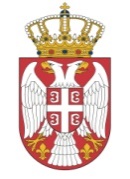 Република Србија
МИНИСТАРСТВО ЗДРАВЉА
Сектор за инспекцијске пословеОдељење за здравствену инспекцијуК о н т р о л н а  л и с т а   13за редован инспекцијски надзор у приватној пракси-СТОМАТОЛОШКОЈ ОРДИНАЦИЈИПословно име и седиште приватне праксе, контакт телефон, факс, e-mail, радно време: _______________________________________________________________________________________________________________________________________________________________________________________________________________________________________________________________Оснивач приватне праксе – одговорно лице  (име и презиме, ЈМБГ, адреса становања): __________________________________________________________________________________________________________________________________________________________________________*3 Укупан могући број бодова представља збир максималног броја бодова по свим питањима која су применљива у појединој приватној пракси. Степен ризика израчунава се као проценат броја утврђених/остварених бодова од укупног могућег броја бодова.утврђени/ОСТВАРЕНИ број бодова:  _________ (________%)ПОДАЦИ ОД ЗНАЧАЈА ЗА СТАТУС И ОБЕЛЕЖАВАЊЕ ПРИВАТНЕ ПРАКСЕПОДАЦИ ОД ЗНАЧАЈА ЗА СТАТУС И ОБЕЛЕЖАВАЊЕ ПРИВАТНЕ ПРАКСЕПОДАЦИ ОД ЗНАЧАЈА ЗА СТАТУС И ОБЕЛЕЖАВАЊЕ ПРИВАТНЕ ПРАКСЕДа ли приватна пракса има решење здравственог инспектора о испуњености услова за обављање здравствене делатности? да  не*1Да ли је приватна пракса уписана у регистар надлежног регистарског органа (АПР)? да не*1*1 Надзирани субјекат за који су одговори на питања број 1 и 2 негативни, сматра се нерегистрованим и даљи надзор се врши у складу са одредбом члана 33. Закона о инспекцијском надзору*1 Надзирани субјекат за који су одговори на питања број 1 и 2 негативни, сматра се нерегистрованим и даљи надзор се врши у складу са одредбом члана 33. Закона о инспекцијском надзору*1 Надзирани субјекат за који су одговори на питања број 1 и 2 негативни, сматра се нерегистрованим и даљи надзор се врши у складу са одредбом члана 33. Закона о инспекцијском надзоруДа ли је обележавање приватне праксе извршено на прописан начин, тј. да ли је истакнуто:пословно име приватне праксе са подацима о делатности која је утврђена решењем о испуњености услова за обављање здравствене делатностирадно времеиме и презиме оснивача седиште приватне праксе? да-2 делимично-1 не-0 да-2 делимично-1 не-0ДЕЛАТНОСТ И ЦЕНОВНИК УСЛУГАДЕЛАТНОСТ И ЦЕНОВНИК УСЛУГАДЕЛАТНОСТ И ЦЕНОВНИК УСЛУГАДа ли се у приватној пракси обавља само делатност која је утврђена решењем здравственог инспектора? да-2 не-0Да ли делатност приватне праксе одговара делатности уписаној у регистар надлежног органа? да-2 не-0Да ли је у просторијама приватне праксе, на видном месту, истакнута огласна табла, прописаних димензија и садржаја:назив приватне праксе и делатност, у складу са решењем здравственог инспектора име и презиме оснивачафотокопија решења здравственог инспекторафотокопија решења о упису у АПРсписак здравствених радника, са њиховим специјалностима, са којима је закључен уговор о допунском раду? да-2 делимично-1 не-0 да-2 делимично-1 не-0Да ли се приватна пракса рекламира на начин супротан прописаном? да-0 не-2Да ли је истакнут и пацијентима доступан ценовник услуга, утврђен од стране оснивача? да-2 не-0Да ли ценовник услуга садржи само стоматолошке услуге које је приватна пракса овлашћена да пружа? да-2 не-0Да ли се пацијентима за наплаћене услуге издају рачуни? да-2 не-0Да ли приватна пракса има обезбеђен стално доступан санитетски превоз, закљученим уговором са најближом здравственом установом која може обезбедити санитетски превоз? да-2 не-0РАДНО ВРЕМЕРАДНО ВРЕМЕРАДНО ВРЕМЕДа ли је оснивач доставио обавештење општини/граду о недељном распореду рада, почетку и завршетку радног времена? да-2 не-0Да ли се оснивач придржава истакнутог радног времена? да-2 не-0ПОСЛОВНИ  ПРОСТОРПОСЛОВНИ  ПРОСТОРПОСЛОВНИ  ПРОСТОРДа ли просторије приватне праксе по распореду и намени одговарају прописаним (ординација, санитарни чвор са предпростором уз чекаоницу)? да-2 делимично-1 не-0 да-2 делимично-1 не-0Да ли све ординације у приватној пракси имају најмање 10 m²? да-2 не-0Да ли је свака ординација у приватној пракси у потпуности одвојена од чекаонице (зидом од пода до плафона), тако да је обезбеђена звучна и визуелна изолација и омогућено поштовање права пацијената на приватност и поверљивост? да-2 делимично-1 не-0 да-2 делимично-1 не-0Да ли су подови и зидови свих просторија изграђени од материјала који се може лако одржавати и дезинфиковати? да-2 делимично-1 не-0 да-2 делимично-1 не-0Да ли је у свим радним просторијама и санитарним чворовима обезбеђена текућа топла и хладна вода? да-2 делимично-1 не-0 да-2 делимично-1 не-0Да ли је приватна пракса прикључена на електричну, водоводну и канализациону мрежу? да-2 делимично-1 не-0 да-2 делимично-1 не-0Да ли је у свим просторијама обезбеђено природно и вештачко осветљење и одговарајућа температура, у зависности од намене (18-25°C)? да-2 делимично-1 не-0 да-2 делимично-1 не-0ОПРЕМАОПРЕМАОПРЕМАДа ли је обезбеђена сва прописана опрема за рад, у складу са Правилником о ближим условима за обављање здравствене делатности у здравственим установама и другим облицима здравствене службе? да-2 делимично-1 не-0 да-2 делимично-1 не-0Да ли сва опрема за рад има одговарајући доказ о исправности (опрема у гарантном року или атест овлашћеног сервисера о исправности опреме)? да-2 делимично-1 не-0 да-2 делимично-1 не-0Да ли се контрола исправности опреме врши редовно, на прописани начин и у складу са препоруком произвођача? да-2 делимично-1 не-0 да-2 делимично-1 не-0Да ли у приватној пракси постоји опрема за обављање здравствене делатности изван делатности утврђене решењем здравственог инспектора о испуњености услова за обављање здравствене делатности? да-0 не-2Да ли се Књига евиденције о контроли стерилизације води уредно? да-2 делимично-1 не-0 да-2 делимично-1 не-0*УС Да ли приватна пракса користи опрему са извором јонизујућег зрачења (рендген апарат)? да  не*УС Питање са ознаком *УС је питање које је условно. У случају да приватна пракса не поседује опрему са извором јонизујућег зрачења, питања број 7, 8 и 9 се прескачу, не бодују и не улазе у укупан могући број бодова*УС Питање са ознаком *УС је питање које је условно. У случају да приватна пракса не поседује опрему са извором јонизујућег зрачења, питања број 7, 8 и 9 се прескачу, не бодују и не улазе у укупан могући број бодова*УС Питање са ознаком *УС је питање које је условно. У случају да приватна пракса не поседује опрему са извором јонизујућег зрачења, питања број 7, 8 и 9 се прескачу, не бодују и не улазе у укупан могући број бодова*УС Да ли приватна пракса поседује лиценцу за обављање радијационе делатности, издату од стране Агенције за заштиту од јонизујућег зрачења и нуклеарну сигурност Србије? да-2 не-0*УС Да ли је лиценца за обављање радијационе делатности важећа у односу на период за који је издата? да-2 не-0*УС Да ли приватна пракса поседује решење којим се одобрава коришћење појединачног извора јонизујућег зрачења (рентген апарата), издато од стране Агенције за заштиту од јонизујућег зрачења и нуклеарну сигурност Србије? да-2 не-0КАДАРКАДАРКАДАРКАДАРДа ли је у приватној пракси запослен прописани кадар? да-2 не-0 не-0Да ли је у тренутку надзора у приватној пракси затечен кадар који одговара прописаном? да-2 не-0 не-0Да ли су у приватној пракси радно ангажовани здравствени радници за обављање здравствене делатности изван делатности утврђене решењем здравственог инспектора? да-0 не-2 не-2Да ли персонални досијеи запослених садрже све прописане доказе о стручној спреми, лиценци, радно-правном статусу и пријави на осигурање?  да-2 делимично-1 не-0 да-2 делимично-1 не-0 да-2 делимично-1 не-0Да ли  сви здравствени радници поседују важеће лиценце надлежне коморе здравствених радника? да-2 делимично-1 не-0 да-2 делимично-1 не-0 да-2 делимично-1 не-0*УС Да ли су, осим запослених на основу уговора о раду, у приватној пракси радно ангажовани други здравствени радници? да  да  не*УС Питање са ознаком *УС је питање које је условно. У случају да приватна пракса нема радно ангажоване друге здравствене раднике, сем запослених по основу уговора о раду, питања број 7, 8 и 9 се прескачу, не бодују и не улазе у укупан могући број бодова*УС Питање са ознаком *УС је питање које је условно. У случају да приватна пракса нема радно ангажоване друге здравствене раднике, сем запослених по основу уговора о раду, питања број 7, 8 и 9 се прескачу, не бодују и не улазе у укупан могући број бодова*УС Питање са ознаком *УС је питање које је условно. У случају да приватна пракса нема радно ангажоване друге здравствене раднике, сем запослених по основу уговора о раду, питања број 7, 8 и 9 се прескачу, не бодују и не улазе у укупан могући број бодова*УС Питање са ознаком *УС је питање које је условно. У случају да приватна пракса нема радно ангажоване друге здравствене раднике, сем запослених по основу уговора о раду, питања број 7, 8 и 9 се прескачу, не бодују и не улазе у укупан могући број бодова*УС Да ли је радно ангажовање других здравствених радника извршено на прописан  начин и по прописаном правном основу (закључењем одговарајућег уговора о допунском раду)? да-2 да-2 не-0*УС Да ли се о закљученим уговорима о допунском раду води евиденција? да-2 да-2 не-0*УС Да ли у приватној пракси раде здравствени радниципо уговору о допунском раду чији примерак није достављен здравственој инспекцији? да-0 да-0 не-2Да ли су за здравствене раднике са високом школском спремом, који обављају здравствену делатност (по уговору о раду или уговору о допунском раду) обезбеђени штамбиљи прописане величине и садржаја:доктор стоматологијеиме и презимеспецијалностброј решења о упису приватне праксе у регистар надлежног органа? да-2 делимично-1 не-0 да-2 делимично-1 не-0 да-2 делимично-1 не-0*УС Да ли су у приватној пракси радно ангажовани страни држављани? да  да  не*УС Питање са ознаком *УС је питање које је условно. У случају да приватна пракса нема радно ангажоване стране држављане, питање број 12 се прескаче, не бодује и не улази у укупан могући број бодова*УС Питање са ознаком *УС је питање које је условно. У случају да приватна пракса нема радно ангажоване стране држављане, питање број 12 се прескаче, не бодује и не улази у укупан могући број бодова*УС Питање са ознаком *УС је питање које је условно. У случају да приватна пракса нема радно ангажоване стране држављане, питање број 12 се прескаче, не бодује и не улази у укупан могући број бодова*УС Питање са ознаком *УС је питање које је условно. У случају да приватна пракса нема радно ангажоване стране држављане, питање број 12 се прескаче, не бодује и не улази у укупан могући број бодова*УС Да ли је радно ангажовање страних држављана извршено на прописан начин (уз поседовање потребне персоналне и друге документације и привремене лиценце надлежне коморе)? да-2 делимично-1 не-0 да-2 делимично-1 не-0 да-2 делимично-1 не-0ЛЕКОВИ И МЕДИЦИНСКА СРЕДСТВАЛЕКОВИ И МЕДИЦИНСКА СРЕДСТВАЛЕКОВИ И МЕДИЦИНСКА СРЕДСТВАДа ли је приватна пракса обезбедила лекове и друга средства за указивање хитне медицинске помоћи и антишок терапију?    да-2 делимично-1 не-0 да-2 делимично-1 не-0Да ли су сви лекови, затечени у приватној пракси, у року трајања? да-2 не-0Да ли се лекови и медицинска средства чувају на прописани начин? да-2 не-0МЕДИЦИНСКА ДОКУМЕНТАЦИЈА*2МЕДИЦИНСКА ДОКУМЕНТАЦИЈА*2МЕДИЦИНСКА ДОКУМЕНТАЦИЈА*2*2 Медицинска документација, индивидуални и збирни извештаји, прописани су:Законом о  здравственој документацији и евиденцијама у области здравства Правилником о обрасцима и садржају образаца за вођење здравствене документације, евиденција, извештаја, регистара и електронског медицинског досијеа *2 Медицинска документација, индивидуални и збирни извештаји, прописани су:Законом о  здравственој документацији и евиденцијама у области здравства Правилником о обрасцима и садржају образаца за вођење здравствене документације, евиденција, извештаја, регистара и електронског медицинског досијеа *2 Медицинска документација, индивидуални и збирни извештаји, прописани су:Законом о  здравственој документацији и евиденцијама у области здравства Правилником о обрасцима и садржају образаца за вођење здравствене документације, евиденција, извештаја, регистара и електронског медицинског досијеа Да ли се у приватној пракси води сва прописана медицинска документација? да-2 делимично-1 не-0 да-2 делимично-1 не-0Да ли се медицинска документација води на прописаним обрасцима? да-2 делимично-1 не-0 да-2 делимично-1 не-0Да ли медицинска документација води уредно и садржи све прописане податке (анамнезу, статус, дијагнозу, предузете медицинске мере, терапију, савет и др)? да-2 делимично-1 не-0 да-2 делимично-1 не-0Да ли се у медицинску документацију уредно уписују назив и доза анестетика, коришћеног при извођењу поједине  мере? да-2 делимично-1 не-0 да-2 делимично-1 не-0Да ли податке у медицинску документацију уписује надлежни здравствени радник и оверава их својим потписом и печатом/квалификованим електронским потписом? да-2 делимично-1 не-0 да-2 делимично-1 не-0Да ли стоматолог издаје писани налог у случају потребе за израдом протетичко/ортодонтског рада, са потребним подацима? да-2 делимично-1 не-0 да-2 делимично-1 не-0Да ли се издати писани налози стоматолога чувају у медицинској документацији? да-2 делимично-1 не-0 да-2 делимично-1 не-0Да ли је увидом у медицинску документацију утврђено обављање здравствене делатности изван делатности утврђене решењем о испуњености услова за обављање здравствене делатности? да-0 не-2Да ли је медицинска документација обезбеђена од неовлашћеног приступа, копирања и злоупотребе? да-2 не-0Да ли се медицинска документација чува у роковима прописаним законом? да-2 не-0*УС Да ли се медицинска документација води у електронском облику? да  не*УС Питање са ознаком *УС је питање које је условно. У случају да се медицинска документација не води у електронском облику, питања број 12 и 13 се прескачу, не бодују и не улазе у укупан могући број бодова*УС Питање са ознаком *УС је питање које је условно. У случају да се медицинска документација не води у електронском облику, питања број 12 и 13 се прескачу, не бодују и не улазе у укупан могући број бодова*УС Питање са ознаком *УС је питање које је условно. У случају да се медицинска документација не води у електронском облику, питања број 12 и 13 се прескачу, не бодују и не улазе у укупан могући број бодова*УС Да ли вођење медицинске документације у електронском облику, по начину вођења и садржају, у свему одговара прописаном? да-2 делимично-1 не-0 да-2 делимично-1 не-0*УС Да ли се одштампан и потписан примерак медицинске  документације чува и у папирном облику, уколико софтвер за вођење медицинске документације нема решење о усаглашености? да-2 делимично-1 не-0 да-2 делимично-1 не-0ИНДИВИДУАЛНИ И ЗБИРНИ ИЗВЕШТАЈИ*2 ИНДИВИДУАЛНИ И ЗБИРНИ ИЗВЕШТАЈИ*2 Да ли се  надлежним органима (заводу за јавно здравље, организацији здравственог осигурања) редовно, у прописаним роковима, достављају сви прописани индивидуални и збирни извештаји? да-2 делимично-1 не-0 УНУТРАШЊА ПРОВЕРА КВАЛИТЕТА СТРУЧНОГ РАДА УНУТРАШЊА ПРОВЕРА КВАЛИТЕТА СТРУЧНОГ РАДА УНУТРАШЊА ПРОВЕРА КВАЛИТЕТА СТРУЧНОГ РАДАДа ли је оснивач донео годишњи програм провере квалитета стручног рада? да-2 не-0Да ли се унутрашња провера квалитета стручног рада врши редовно? да-2 не-2Да ли се о вршењу унутрашње провере квалитета стручног рада води  записник прописане садржине? да-2 делимично-1 не-0 да-2 делимично-1 не-0 СТРУЧНО УСАВРШАВАЊЕ СТРУЧНО УСАВРШАВАЊЕ СТРУЧНО УСАВРШАВАЊЕДа ли је оснивач приватне праксе донео план стручног усавршавања? да-2 не-0Да ли је запосленим здравственим радницима обезбеђено плаћено одсуство за континуирану едукацију ради обнављања лиценце? да-2 не-2 ПРАВА ПАЦИЈЕНАТА ПРАВА ПАЦИЈЕНАТА ПРАВА ПАЦИЈЕНАТАДа ли је пацијенту доступна информација о имену, презимену и професионалном статусу здравствених радника који учествују у предузимању медицинских мера (идентификационе картице и др)? да-2 делимично-1 не-0 да-2 делимично-1 не-0Да ли прегледу пацијента и предузимању медицинских мера  присуствују само здравствени радници који непосредно учествују у вршењу прегледа или предузимању медицинске мере, а друга лица, само уз пристанак пацијента? да-2 не-0Да ли се поштује изричит захтев пацијента да прегледу или предузимању друге медицинске мере коју обавља стоматолог, не присуствују други здравствени радници? да-2 не-0Да ли надлежни здравствени радник, благовремено и без тражења, даје пацијенту/законском заступнику прописано обавештење које му је потребно како би донео одлуку о пристанку на предложену медицинску меру?  да-2 делимично-1 не-0 да-2 делимично-1 не-0Да ли надлежни здравствени радник у медицинску документацију уписује податак о датом обавештењу, уз навођење датума давања обавештења и потпис и печат/квалификовани електронски потпис здравственог радника који је дао обавештење? да-2 делимично-1 не-0 да-2 делимично-1 не-0Да ли се медицинске мере предузимају само уз пристанак пацијента, а медицинске мере над дететом/лицем лишеном пословне способности, само уз пристанак његовог законског заступника? да-2 не-0Да ли се детету које је навршило 15 година живота и способно је за расуђивање, омогућава самостално давање пристанка на предложену медицинску меру, а у случају да одбије предложену меру, пристанак тражи од његовог законског заступника? да-2 делимично-1 не-0 да-2 делимично-1 не-0Да ли се инвазивне медицинске мере предузимају само уз писмени пристанак пацијента, односно писмени пристанак пацијентовог законског заступника? да-2 не-0Да ли надлежни здравствени радник у медицинску документацију уписује усмено дат пристанак пацијента/законског заступника, уз евидентирање датума давања пристанка и потпис и печат/квалификовани електронски потпис надлежног здравственог радника? да-2 делимично-1 не-0 да-2 делимично-1 не-0Да ли се пацијентово одбијање предложене медицинске мере  евидентира у медицинској документацији на прописани начин? да-2 делимично-1 не-0 да-2 делимично-1 не-0Да ли се, у случајевима кад надлежни здравствени радник сматра да законски заступник детета/пацијента лишеног пословне способности, не поступа у складу са пацијентовим најбољим интересом, о томе одмах обавештава надлежни орган старатељства? да-2 не-0Да ли се подаци о здравственом стању и подаци из медицинске документације саопштавају другим лицима само на основу одлуке суда или уз писмени пристанак пацијента/законског заступника? да-2 не-0Да ли се подаци о здравственом стању пацијента и подаци из медицинске документације, без пристанка пацијента, дају само пунолетном члану уже породице када је то неопходно ради избегавања здравственог ризика за члана породице? да-2 не-0Да ли се детету које је навршило 15 година живота и способно је за расуђивање омогућава увид у сопствену медицинску документацију и право на поверљивост података, а у случају озбиљне опасности по његов живот и здравље, и поред дететовог противљења, информације о његовом здравственом стању саопштавају његовом законском заступнику? да-2 делимично-1 не-0 да-2 делимично-1 не-0Да ли се пацијенту, законском заступнику пацијента, одн. пунолетном члану уже породице умрлог пацијента, омогућава право на копију медицинске документације? да-2 делимично-1 не-0 да-2 делимично-1 не-0Да ли се унапред ограничава или искључује право на накнаду штете у случају стручне грешке здравствених радника? да-0 не-2Да ли је на видном месту  истакнуто обавештење о саветнику пацијената: име и презиме, радно време, адреса, број телефона? да-2 делимично-1 не-0 да-2 делимично-1 не-0Да ли се у поступку по приговору, саветнику пацијената омогућава, у присуству здравственог радника, увид у медицинску документацију пацијента која је у вези са наводима у приговору? да-2 не-0Да ли се, у поступку по приговору, саветнику пацијената у року од 5 радних дана достављају сви тражени подаци, информације и мишљења? да-2 делимично-1 не-0 да-2 делимично-1 не-0 ПОСТУПАЊЕ У ЗАШТИТИ ДЕЦЕ ОД ЗЛОСТАВЉАЊА И ЗАНЕМАРИВАЊА  И ЗАШТИТИ ЖЕНА ИЗЛОЖЕНИХ НАСИЉУ ПОСТУПАЊЕ У ЗАШТИТИ ДЕЦЕ ОД ЗЛОСТАВЉАЊА И ЗАНЕМАРИВАЊА  И ЗАШТИТИ ЖЕНА ИЗЛОЖЕНИХ НАСИЉУ ПОСТУПАЊЕ У ЗАШТИТИ ДЕЦЕ ОД ЗЛОСТАВЉАЊА И ЗАНЕМАРИВАЊА  И ЗАШТИТИ ЖЕНА ИЗЛОЖЕНИХ НАСИЉУДа ли су здравствени радници упознати са обавезама у случају сумње на злостављање и занемаривање детета и сумње на злостављање жена? да-2 не-0Да ли приватна пракса има прописане обрасце индивидуалних извештаја:пријаве о сумњи на занемаривање и злостављање децепријаве о сумњи на злостављање жена пријаве о сумњи на злостављање старих? да-2 делимично-1 не-0 да-2 делимично-1 не-0Да ли се пријављивање сумње на злостављање и занемаривање детета, сумње на злостављање жена и сумње на злостављање старих, врши на прописаним обрасцима, са свим прописаним подацима, потписом и печатом/квалификованим електронским потписом надлежног здравственог радника? да-2 делимично-1 не-0 да-2 делимично-1 не-0Да ли се сви случајеви сумње на злостављање и занемаривање деце, сумње на злостављање жена и сумње на злостављање старих, евидентирају у:Књизи евиденције о сумњи на злостављање и занемаривање децеКњизи евиденције о сумњи на злостављање жена Књизи евиденције о сумњи на злостављање старих? да-2 делимично-1 не-0 да-2 делимично-1 не-0Да ли надлежни здравствени радник врши пријављивање случајева сумњи на злостављање и занемаривање надлежним органима (полицији, јавном тужилаштву, центру за социјални рад), у складу са:Кривичним законикомЗаконом о спречавању насиља у породициПородичним закономПосебним протоколом Министарства здравља Републике Србије за заштиту и поступање са женама које су изложене насиљу Посебним протоколом система здравствене заштите за заштиту деце од злостављања и занемаравања? да-2 не-0Да ли је у приватној пракси доступан списак са адресама и бројевима телефона ресурса у заједници за подршку женама жртвама насиља? да-2 не-0 НОВЕ ТЕХНОЛОГИЈЕ И ТРАДИЦИОНАЛНА МЕДИЦИНА НОВЕ ТЕХНОЛОГИЈЕ И ТРАДИЦИОНАЛНА МЕДИЦИНА НОВЕ ТЕХНОЛОГИЈЕ И ТРАДИЦИОНАЛНА МЕДИЦИНА*УС Да ли приватна пракса примењује нове здравствене технологије? да не*УС Питање са ознаком *УС је питање које је условно. У случају да приватна пракса не примењује нове технологије, питање број 2 се прескаче, не бодује и не улази у укупан могући број бодова*УС Питање са ознаком *УС је питање које је условно. У случају да приватна пракса не примењује нове технологије, питање број 2 се прескаче, не бодује и не улази у укупан могући број бодова*УС Питање са ознаком *УС је питање које је условно. У случају да приватна пракса не примењује нове технологије, питање број 2 се прескаче, не бодује и не улази у укупан могући број бодова*УС Да ли су нове здравствене технологије уведене на прописан начин (уз дозволу Министарства здравља)? да-2 не-0*УС Да ли се у приватној пракси обављају методе традиционалне медицине? да не*УС Питање са ознаком *УС је питање које је условно. У случају да приватна пракса не примењује методе традиционалне медицине, питање број 4 се прескаче, не бодује и не улази у укупан могући број бодова*УС Питање са ознаком *УС је питање које је условно. У случају да приватна пракса не примењује методе традиционалне медицине, питање број 4 се прескаче, не бодује и не улази у укупан могући број бодова*УС Питање са ознаком *УС је питање које је условно. У случају да приватна пракса не примењује методе традиционалне медицине, питање број 4 се прескаче, не бодује и не улази у укупан могући број бодова*УС Да ли се методе традиционалне медицине обављају на прописан начин (уз одговарајуће дозволе Министарства здравља)? да-2 не-0 ИЗВРШАВАЊЕ ОБАВЕЗА У ПОГЛЕДУ МЕДИЦИНСКОГ ОТПАДА ИЗВРШАВАЊЕ ОБАВЕЗА У ПОГЛЕДУ МЕДИЦИНСКОГ ОТПАДА ИЗВРШАВАЊЕ ОБАВЕЗА У ПОГЛЕДУ МЕДИЦИНСКОГ ОТПАДАДа ли се медицински отпад сакупља, разврстава и одлаже на прописан начин? да-2 делимично-1 не-0 да-2 делимично-1 не-0Да ли се оштри предмети сакупљају одвојено од осталог медицинског отпада? да-2 не-0Да ли постоје писмена упутства за здравствене раднике на месту разврставања опасног медицинског отпада? да-2 не-0Да ли приватна пракса има закључен уговор са лицем које има дозволу за сакупљање и транспорт опасног медицинског отпада? да-2 не-0Да ли приватна пракса доставља Агенцији за заштиту животне средине податке о количинама отпада које је произвела, по врстама и начину поступања?  да-2 не-0 ПРОПИСАНЕ ОБАВЕЗЕ У ЗАШТИТИ СТАНОВНИШТВА ОД ИЗЛОЖЕНОСТИ ДУВАНСКОМ ДИМУ ПРОПИСАНЕ ОБАВЕЗЕ У ЗАШТИТИ СТАНОВНИШТВА ОД ИЗЛОЖЕНОСТИ ДУВАНСКОМ ДИМУ ПРОПИСАНЕ ОБАВЕЗЕ У ЗАШТИТИ СТАНОВНИШТВА ОД ИЗЛОЖЕНОСТИ ДУВАНСКОМ ДИМУДа ли је у свим просторијама истакнут знак забране пушења, прописаног облика и садржине? да-2 делимично-1 не-0 да-2 делимично-1 не-0Да ли је на видном месту истакнуто обавештење, прописаног садржаја, о лицу задуженом за контролу забране пушења у свакој смени (име и презиме лица, место и број телефона на који се може пријавити пушење)? да-2 делимично-1 не-0 да-2 делимично-1 не-0Да ли су, у тренутку надзора, у приватној пракси затечена лица са упаљеном цигаретом, упаљене цигарете, опушци, пепељаре или се у просторијама осећа дувански дим? да-0 не-2Укупан могући број бодова*3Број бодова%Укупан могући број бодова*3184100Степен ризика   НезнатанНизакСредњиВисокКритичанБрој бодова167-184149-166130-148112-129111 и мањеПроценат91-10081-9071-8061-7060 и мањеПРИСУТНО ЛИЦЕМ.П.ЗДРАВСТВЕНИ ИНСПЕКТОР